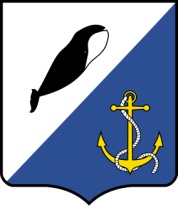 АДМИНИСТРАЦИЯПРОВИДЕНСКОГО ГОРОДСКОГО ОКРУГА ПОСТАНОВЛЕНИЕВ соответствии с решением Провиденского районного суда от 17 октября 2018 года по делу № 2-76/2018, руководствуясь Уставом Провиденского городского округа, Администрация Провиденского городского округаПОСТАНОВЛЯЕТ:Установить размер платы граждан за содержание и ремонт общего имущества собственников жилых помещений в многоквартирном доме № 10 по улице Полярной в пгт. Провидения:- с 23 ноября 2017 года по 31 июля 2018 года в размере 48,03 руб. за 1 кв.м. общей площади в месяц;- с 01 августа 2018 года по 31 декабря 2018 года в размере 41,43 руб. за 1 кв.м. общей площади в месяц;- с 01 января 2019 года по 31 июля 2019 года в размере 42,13 руб. за 1 кв.м. общей площади в месяц.Признать утратившими силу:-  Постановление Администрации Провиденского городского округа от 14 декабря 2017 года № 388 «О внесении изменения в приложение №1 к постановлению Администрации Провиденского городского округа от 23 ноября 2016 г. № 309 «Об установлении платы граждан за жилое помещение на 2017 год»;- Постановление Администрации Провиденского городского округа от 31 июля 2018 года № 235 «Об установлении платы граждан за жилое помещение на 2018 год».Муниципальному предприятию «Провиденское жилищно-коммунальное хозяйство» произвести перерасчет размера платы граждан за содержание и ремонт общего имущества собственников жилых помещений в многоквартирном доме № 10 по улице Полярной в пгт. Провидения в соответствии с пунктом 1 данного Постановления. Настоящее постановление обнародовать на официальном сайте Провиденского городского округа www.provadm.ru.Настоящее постановление вступает в силу со дня его официального обнародования.Контроль за исполнением настоящего постановления возложить на управление промышленной политики, сельского хозяйства, продовольствия и торговли Администрации Провиденского городского округа (Парамонов В. В.).Разослано: дело, УППСХПиТ, МП «Провиденское ЖКХ».от 31 мая 2019 г.№139пгт. ПровиденияОб установлении платы граждан за жилое помещение Глава администрацииС.А.ШестопаловПодготовлено:В.В. ПарамоновСогласовано:Д. В. РекунЕ. А. Красикова